Approved by the order of the Chairman of Azerbaijan Caspian Shipping Closed Joint Stock Company   dated 1st of December 2016 No. 216.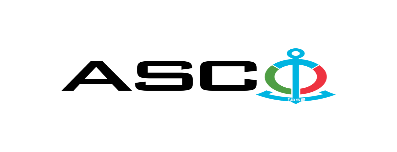 AZERBAIJAN CASPIAN SHIPPING CLOSED JOINT STOCK COMPANY IS ANNOUNCING OPEN BIDDING FOR THE PROCUREMENT OF VARIOUS PRECIOUS METALS REQUIRED FOR BIBIHEYBAT SHIP REPAIR YARD (for the barge STB-1) Bidding No. AM095/2022 (On the participant`s letter head)APPLICATION FOR PARTICIPATION IN THE OPEN BIDDING___________ city     “__”_______2021____________№           							                                                                                          To the attention of the Chairman of ASCO Procurement CommitteeMr Jabrail Mahmudlu We, hereby confirm the intention of [ to state full name of the participant ] to participate  in the open bidding No.  [ bidding No. shall be inserted by participant ] announced by ASCO in respect of procurement of "__________________" .Moreover, we confirm that no winding - up or bankruptcy proceeding is being performed or there is no circumstance of cessation of activities or any other circumstance that may impede participation of [ to state full name of the participant ]  in the stated bidding.In addition, we warrant that [ to state full name of the participant ] is not an affiliate of ASCO.Below-mentioned contact details are available to respond to any question that may emerge in relation to the documents submitted and other issues : Contact person in charge :Position of the contact person: Telephone No. :E-mail:Attachment : Original of the bank evidence as  a proof of payment of participation fee  – __ page(s).________________________________                                   _______________________(initials of the authorized person)                                                                                                        (signature of the authorized person)_______________________                (position of the authorized person)STAMP HEREFor technical questions please contact :Rashad Ahadov,  Procurement Department specialistTelephone no. : +99450 2774717E-mail: rashad.akhadov@asco.azDue diligence shall be performed in accordance with the Procurement Guidelines of ASCO prior to the conclusion of the purchase agreement with the winner of the bidding.  The company shall enter through this link http: //asco.az/sirket/satinalmalar/podratcilarin-elektron-muraciet-formasi// to complete the special form or submit the following documents:Articles of Association of the company (all amendments and changes including)An extract from state registry of commercial legal entities  (such extract to be issued not later than last 1 month)Information on the founder in case if the founder of the company is a legal entityCertificate of Tax Payer`s Identification Number Audited accounting balance sheet or tax declaration  (depending on the taxation system) / reference issued by taxation bodies on non-existence of debts for tax Identification card of the legal representative Licenses necessary for provision of the relevant services / works  (if any)No agreement of purchase shall be concluded with the company which did not present the above-mentioned documents or failed to be assessed positively as a result of the due diligence performed and shall be excluded from the bidding !Submission documentation required for participation in the bidding:Application for participation in the bidding (template has been attached hereto) ;Bank evidence as a proof of participation fee ;Bidding offer :Bank document confirming financial condition of the consignor within the last year (or within the period of operation if less than one year) ;Statement issued by the relevant tax authorities on the absence of expired commitments associated with taxes and other compulsory payments and failure of obligations set forth in the Tax Code of the Republic of Azerbaijan for the last one year (excluding the period of suspension).At the initial stage, application for participation in the bidding (signed and stamped) and bank evidence proving payment of participation fee (excluding bidding offer) shall be submitted in English, Russian or in Azerbaijani languages to the official address of "Azerbaijan Caspian Shipping" CJSC (hereinafter referred to as "ASCO" or "Procuring Organization") through email address of contact person in charge by 17.00 (Baku time) on June 07, 2022. Whereas, other necessary documents shall be submitted as enclosed in the bidding offer envelope. Description (list) of goods, works or services has been attached hereto. The participation fee and Collection of General Terms and Conditions:Any participant (bidder), who desires to participate in the bidding, shall pay for participation fee stated below (the payment order shall necessarily state the name of the organization holding open bidding and the subject of the bidding) and shall submit the evidence as a proof of payment to ASCO not later than the date stipulated in section one. All participants (bidders), who have fulfilled these requirements, may obtain General Terms and Conditions relating to the procurement subject from the contact person in charge by the date envisaged in section IV of this announcement at any time from 09.00 till 18.00 in any business day of the week. Participation fee amount (VAT exclusive): AZN 50 (fifty)The participation fee may be paid in AZN or  equivalent amount thereof in USD or EURO.  Account No. : Except for circumstances where the bidding is cancelled by ASCO, participation fee shall in no case be refunded ! Security for a bidding offer: The bank guarantee is required in the amount of at least  1 (one) % of the bidding offer price. A bank guarantee sample shall be specified in the General Terms and Conditions.Bank guarantees shall be submitted enclosed in the bidding offer envelope along with the bidding offer.  Otherwise, the Purchasing Organization shall reserve the right to reject such offer.The financial institution that issued the guarantee should be acknowledged in the Republic of Azerbaijan and / or international financial transactions. The purchasing organization shall reserve the right not to accept and reject any unreliable bank guarantee.Persons wishing to participate in the bidding and intending to submit another type of warranty (letter of credit, securities, transfer of funds to the special banking account set forth by the Procuring Organization in the bidding documents, deposit and other financial assets) shall request and obtain a consent from ASCO through the contact person reflected in the announcement on the acceptability of such type of warranty.  A contract performance bond is required in the amount of 5 (five) % of the purchase price.For the current procurement operation, the Procuring Organization is expected to make payment only after the goods have been delivered to the warehouse, no advance payment has been intended. Contract Performance Term:It is intended to purchase goods not at once, but on an as needed basis. It is required that the contract of purchase be fulfilled  within 5 (five) calendar days upon receipt of the formal order (request) placed by ASCO.Final deadline date and time for submission of the bidding offer:All participants, which have submitted their application for participation in the bidding and bank evidence as a proof of payment of participation fee by the date and time stipulated in section one, and shall submit their bidding offer (one original and two copies) enclosed in sealed envelope to ASCO by 17.00 Baku time on June 15, 2022.All bidding offer envelopes submitted after above-mentioned date and time shall be returned back unopened. Address of the procuring company:The Azerbaijan Republic, Baku city, AZ1003 (postcode), 2 M.Useynov str., Procurement Committee of ASCO. Contact person in charge:Rashad Ahadov Procurement specialist at the Procurement Department of ASCOTelephone No. : +99450 277 47 17E-mail address : rashad.akhadov@asco.az,    tender@asco.az   Contact person on legal issues :Landline No.: +994 12 4043700 (ext: 1262)Email address :    tender@asco.az  Tender offer envelopes` opening date and time :The opening of the envelopes shall take place online on June 16, 2022 at 15:00 Baku time in the address stated in section V of the announcement. Information  on the winner of the bidding :Information on the winner of the bidding will be posted in the "Announcements" section of the ASCO official website.№Nomination of the goodsQuantityMeasurement unitCertificates required BSRY – STB-1 10053848  BSRY – STB-1 10053848  BSRY – STB-1 10053848  BSRY – STB-1 10053848  BSRY – STB-1 10053848 1Galvanized seamless pipe Ø193,7 x 5,4 mm  ГОСТ 3262-75 36metre(s)Certificate of conformity and quality2Galvanized seamless pipe Ø168,3 x 4,5 mm ГОСТ 3262-75  72metre(s)Certificate of conformity and quality3 Galvanized seamless pipe Ø139,7 x 4 mm ГОСТ 3262-75   12metre(s)Certificate of conformity and quality4 Galvanized seamless pipe Ø114,3 x 5 mm ГОСТ 3262-75   72metre(s)Certificate of conformity and quality5 Galvanized seamless pipe Ø88,9 x 5 mm ГОСТ 3262-75   60metre(s)Certificate of conformity and quality6 Galvanized seamless pipe Ø76 x 5 mm ГОСТ 3262-75   72metre(s)Certificate of conformity and quality7 Galvanized seamless pipe Ø60,3 x 6,3 mm ГОСТ 3262-75   36metre(s)Certificate of conformity and quality8Galvanized seamless pipe Ø48,3 x 2,6 mm ГОСТ 3262-75  12metre(s)Certificate of conformity and quality9 Galvanized seamless pipe Ø42,4 x 4 mm ГОСТ 3262-75   36metre(s)Certificate of conformity and quality10 Galvanized seamless pipe Ø33,7 x 3,6 mm ГОСТ 3262-75   24metre(s)Certificate of conformity and quality11 Galvanized seamless pipe Ø30 x 2,5 mm ГОСТ 3262-75   12metre(s)Certificate of conformity and quality12 Galvanized seamless pipe Ø25 x 2 mm ГОСТ 3262-75   24metre(s)Certificate of conformity and quality13 Galvanized seamless pipe Ø20 x 2 mm ГОСТ 3262-75   36metre(s)Certificate of conformity and quality14 Galvanized seamless pipe Ø16 x 2 mm ГОСТ 3262-75   12metre(s)Certificate of conformity and quality15Galvanized connection (flange) ГОСТ 12820-80 Ду 20030pcsCertificate of conformity and quality16 Galvanized connection (flange) ГОСТ 12820-80 Ду 150 48pcsCertificate of conformity and quality17 Galvanized connection (flange) ГОСТ 12820-80 Ду 100 56pcsCertificate of conformity and quality18 Galvanized connection (flange) ГОСТ 12820-80 Ду 80 32pcsCertificate of conformity and quality19 Galvanized connection (flange) ГОСТ 12820-80 Ду 65 36pcsCertificate of conformity and quality20 Galvanized connection (flange) ГОСТ 12820-80 Ду 50 16pcsCertificate of conformity and quality21 Galvanized connection (flange) ГОСТ 12820-80 Ду 40 18pcsCertificate of conformity and quality22 Galvanized connection (flange) ГОСТ 12820-80 Ду 32 14pcsCertificate of conformity and quality23 Galvanized connection (flange) ГОСТ 12820-80 Ду 25 10pcsCertificate of conformity and quality24 Galvanized connection (flange) ГОСТ 12820-80 Ду 20 14pcsCertificate of conformity and quality25 Galvanized connection (flange) ГОСТ 12820-80 Ду 15 8pcsCertificate of conformity and quality26Galvanized T-shaped pipe joint ГОСТ 17376-2001 Ø168,3 x 4,5 mm8pcsCertificate of conformity and quality27 Galvanized T-shaped pipe joint ГОСТ 17376-2001 Ø139,7 x 4 mm 3pcsCertificate of conformity and quality28 Galvanized T-shaped pipe joint ГОСТ 17376-2001 Ø114,3 x 5 mm 12pcsCertificate of conformity and quality29 Galvanized T-shaped pipe joint ГОСТ 17376-2001 Ø88,9 x 5 mm 6pcsCertificate of conformity and quality30 Galvanized T-shaped pipe joint ГОСТ 17376-2001 Ø76 x 5 mm 5pcsCertificate of conformity and quality31 Galvanized T-shaped pipe joint ГОСТ 17376-2001 Ø60,3 x 6,3 mm 4pcsCertificate of conformity and quality32 Galvanized T-shaped pipe joint ГОСТ 17376-2001 Ø48,3 x 2,6 mm 3pcsCertificate of conformity and quality33 Galvanized T-shaped pipe joint ГОСТ 17376-2001 Ø42,4 x 4 mm 5pcsCertificate of conformity and quality34 Galvanized T-shaped pipe joint ГОСТ 17376-2001 Ø33,7 x 3,6 mm 4pcsCertificate of conformity and quality35 Galvanized T-shaped pipe joint ГОСТ 17376-2001 Ø30 x 2,5 mm 3pcsCertificate of conformity and quality36 Galvanized T-shaped pipe joint ГОСТ 17376-2001 Ø25 x 2 mm 6pcsCertificate of conformity and quality37 Galvanized T-shaped pipe joint ГОСТ 17376-2001 Ø20 x 2 mm 8pcsCertificate of conformity and quality38 Galvanized T-shaped pipe joint ГОСТ 17376-2001 Ø16 x 2 mm 4pcsCertificate of conformity and quality39Galvanized adapting pipe  Ø193 x 168 mmГОСТ 17375-2001 / 30753-2001/17378-20016pcsCertificate of conformity and quality40Galvanized adapting pipe  Ø168 x 139 mm ГОСТ 17375-2001/30753-2001/17378-20014pcsCertificate of conformity and quality41Galvanized adapting pipe  Ø139 x 114 mm ГОСТ 17375-2001/30753-2001/17378-20016pcsCertificate of conformity and quality42Galvanized adapting pipe  Ø114 x 88.9 mm ГОСТ 17375-2001 / 30753-2001/17378-200110pcsCertificate of conformity and quality43Galvanized adapting pipe  Ø88,9 x 76 mm ГОСТ 17375-2001 / 30753-2001/17378-20018pcsCertificate of conformity and quality44Galvanized adapting pipe  Ø76 x 60,3 mm ГОСТ 17375-2001 / 30753-2001/17378-20016pcsCertificate of conformity and quality45Galvanized adapting pipe  Ø60,3 x 48,3 mm ГОСТ 17375-2001 / 30753-2001/17378-20015pcsCertificate of conformity and quality46Galvanized adapting pipe  Ø48,3 x 42,4 mm ГОСТ 17375-2001 / 30753-2001/17378-20018pcsCertificate of conformity and quality47Galvanized adapting pipe  Ø42 x 4 x 33,7 mm ГОСТ 17375-2001 / 30753-2001/17378-20014pcsCertificate of conformity and quality48Galvanized adapting pipe  Ø33,7 x 30 mm ГОСТ 17375-2001 / 30753-2001/17378-20016pcsCertificate of conformity and quality49Galvanized adapting pipe  Ø30 x 25 mm ГОСТ 17375-2001/30753-2001/17378-200110pcsCertificate of conformity and quality50Galvanized adapting pipe Ø25 x 20 mm ГОСТ 17375-2001/30753-2001/17378-20018pcsCertificate of conformity and quality51Galvanized adapting pipe Ø20 x 16 mm ГОСТ 17375-2001/30753-2001/17378-200120pcsCertificate of conformity and quality52Galvanized angle section ГОСТ 17375-2001 Ø193 x 5,4 mm 90º10pcsCertificate of conformity and quality53 Galvanized angle section ГОСТ 17375-2001 Ø193 x 5,4 mm 45º 45pcsCertificate of conformity and quality54 Galvanized angle section ГОСТ 17375-2001 Ø168 x 4,5 mm 90º 15pcsCertificate of conformity and quality55 Galvanized angle section ГОСТ 17375-2001 Ø168 x 4,5 mm 45º 5pcsCertificate of conformity and quality56 Galvanized angle section ГОСТ 17375-2001 Ø139 x 4 mm 90º 6pcsCertificate of conformity and quality